HUGH JOICEY C.E. AIDED FIRST SCHOOL, FORD,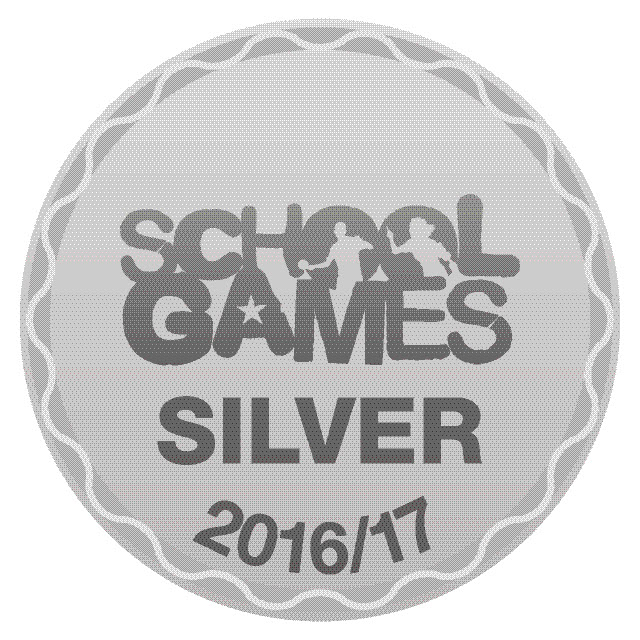 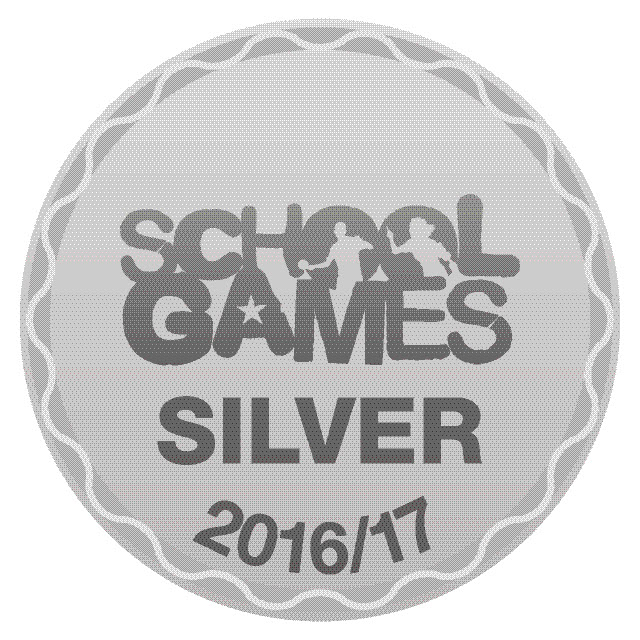 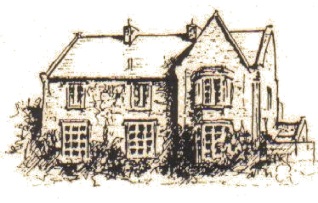 Berwick Upon Tweed TD15 2QA        01890 820217admin@ford.northumberland.sch.ukwww.ford.northumberland.sch.ukHeadteacher: Mrs Jacqueline Dalrymple M.EdHappy, Healthy Learners in a Christian Community6th September 2018Dear Parents and Families, welcome and welcome back!We hope you have all had an enjoyable summer and we are delighted with how well the children have settled in this week. We are looking forward to a happy and successful term. Please read the following carefully and keep for reference. There will also be a copy on the school website www.ford.northumberland.sch.uk. We send most information by email so please ensure we have your most recent details. If you do not have access to the internet please request a hard copy of all letters, otherwise you may miss updates. We will be requesting updates of any contact numbers and email addresses to ensure we can contact you at any point in case of emergency. Please check carefully and ensure these are correct. We must statutorily have at least 2 contact numbers.Buses and pick-ups: If there are any changes to collection arrangements you must please let us know by note/phone call – we cannot accept verbal messages from the children in case of errors.New Access: We had a huge amount of work done on the school over the summer holidays with money from the Diocese – exterior windows and doors have been repaired and repainted. Fencing has been made uniform and secure around the whole site, and a stair carpet has been laid. *Please use the second gate to cross the playground as usual at the beginning and end of the day. Access at any other time (9.00-3.15) for parents, visitors or deliveries is via the first gate then down the ramp to the office, press the doorbell and staff will let you in.* Class arrangements:  Oak:  Miss Carr, and Mrs Rawlings (TA + Forest) ReceptionCherry: Mrs Turner, Mrs Dalrymple supported by Mrs Tait (trainee teacher) Year 1 Sycamore: Miss Johnson Y2 English and Maths, then afternoons Y1 and Y2 together, Mrs Turnbull (TA) and Mrs Cavener (TA)Beech: Mrs Green, Year 3 and Year 4 until October half term, Mrs Wakenshaw (TA +Thrive) Timetable: We have mini lessons (15-20 minutes) of CLIC maths and Read Write Inc Phonics to be led in small groups across the school daily. This worked well with 100% pass rate for Y1 Phonics 2018 and improved handwriting and spelling across the school and greater mental recall of number facts, place value, strategies and tables. Each day follows the same routine.Latecomers:School opens at 8.45, top gate and register closes at 9.00. Anyone arriving after 9.00 will be marked as Late. Please note Assembly starts at 9.00 so please arrive before then to ensure your child starts the day with their peers and avoid disruption.Absence: Please make every effort to keep up the children’s excellent school attendance. If children are too ill to attend please call us as soon as possible.PE kit: Please ensure a fully labelled kit, including trainers, is in school at all times. All KS1 (Cherry) and KS2 (Beech) children are doing gymnastics with Mr Hodgson on Friday afternoons this term. Club is for KS1 (Cherry class).  KS1 also have PE with Mrs Turner on *Monday* afternoons while Beech class are swimming.(note change of day)Water bottles: Please ensure children have a NAMED bottle of fresh water (not juice) each day.Clubs: Film Club – THURSDAY  3.15-4.15 with Mrs DalrympleOpen to all but please consider whether younger children can listen/stay awake!Bring a sensible snack/drink.Sign up below and return. Children without permission slips will be put on the bus as normal. Please phone if arrangements change.Gymnastics:  FRIDAY 3.15-4.15 with Mr Hodgson, high demand KS1 until half term, then change to KS2 group.Swimming- Beech class, Monday afternoon, till Christmas DATES:7th September, 10.15 – Visit from Bishop of Hull following the Breakfast at Etal Village Hall.Friday 28th September – 9.30-10.00 Ford Church  Harvest Festival with Canon Christopher Smith.  ALL WELCOME.***Collection of tinned and dried foods for Food Bank please to be brought to church that day.***Wednesday 3rd October – 3.15  Parents’ Spelling/Phonics information meeting, all welcome to find out how to support spelling and phonics at home. We will put on a film and supervise children.Monday 15th October – PARENT MEETINGS – 1.00 – 6.00, appointment slips to follow.Friday 26th October – 9.00 –End of half term family assembly. Mrs Green’s Last day. All welcome. Please stay and look around the school with your child and look at the work in their books so far. Break up 3.15.Monday 5th November – school reopens 8.45Wednesday 7th November – Y4 War Memorial visits with Mr John Pentland and British Legion.If you have any questions, queries or concerns please contact me or your child’s teacher so we can resolve them as soon as possible. We look forward to working together with you to give your child a happy and successful time at Ford school.Yours sincerely,Mrs DalrymplePlease sign to request place on the following clubs:Film club – Thursday 3.15 – 4.15 (Open to all)Name of child/children…………………………………………………………………………..Parent signature ……………………………………………………………………..9.00Collective Worship9.15CLIC maths9.35Maths10.30Snack10.40Break11.00Phonics11.15English12.00Lunch1.00Handwriting1.10Topic/Music/Computing/Forest/PESwimming/Sports Coach3.00Circle Time/Story